V zmysle zákona SNR č. 195/1998 Z.z. §18 ods.3, písm.b, o sociálnej pomoci v znení neskorších predpisov, zákona č. 369/1990 Zb. §4 ods.3, písm. o o obecnom zriadení v znení neskorších predpisov  starosta Mestskej časti Bratislava-Čunovo vydáva: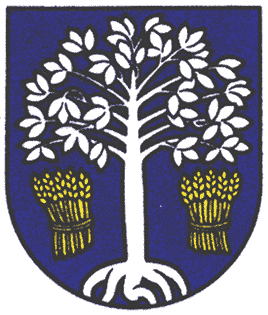 Š T A T Ú TKlubu dôchodcov Mestskej časti Bratislava-ČunovoI.Úvodné ustanoveniaŠtatút klubu dôchodcov /ďalej len klubu) v Mestskej časti Bratislava-Čunovo upravuje postavenie a poslanie klubu, vnútornú štruktúru, deľbu práce, zásady hospodárenia s poskytnutými prostriedkami a nakladania s majetkom mestskej časti v klube.Štatút je záväznou vnútroorganizačnou smernicou.Klub je účelovým zariadením mestskej časti Bratislava-Čunovo. Poslaním klubu je uspokojovanie kultúrnych a spoločenských záujmov starších občanov a občanov s nepriaznivým zdravotným stavom na udržanie fyzickej a psychickej aktivity občanov. Klub musí mať najmenej 25 členov.Pre činnosť klubu slúžia priestory a zariadenia pridelené Mestskou časťou Bratislava-Čunovo.II.Vznik a zánik členstva v klubeČlenstvo v klube vzniká na základe prihlášky. Evidenciu členov klubu vykonáva samospráva klubu. Členom klubu sa môže stať každý občan, ktorý dosiahol v čase podania prihlášky za člena starobný dôchodkový vek alebo je poberateľom invalidného dôchodku a má trvalý pobyt v mestskej časti Bratislava-Čunovo.Výnimku pre prijatie za člena klubu udeľuje samospráva klubu v prípade osobitného zreteľa (záruka aktívnej práce žiadateľa o prijatie za člena klubu a jeho prínos pre klub dôchodcov) a schvaľuje najbližšia členská schôdza. Člen klubu sa preukazuje členskou legitimáciou.K zániku členstva v klube dochádzaDobrovoľným vystúpením z klubuvylúčením – kedy členská schôdza môže člena klubu vylúčiť:ak svojím konaním, nevhodným správaním opakovane hrubo porušil zásady tohto štatútu alebo „Klubového poriadku“narušil dobré spolunažívanie členov klubunezaplatil členské príspevkyje pasívnym členomodhlásil sa z trvalého pobytu v Mestskej časti Bratislava-Čunovoúmrtím člena klubuIII.Práva členov klubuKaždý člen klubu bez ohľadu na svoju príslušnosť k národu, národnosti, rase, politickú príslušnosť a náboženské presvedčenie má rovnaké práva a povinnosti.Každý člen klubu má právo využívať všetky výhody vyplývajúce z členstva v klube, nikto ho nemôže obmedzovať v jeho právach, pokiaľ o tom nerozhodne členská schôdza klubu.Voliť členov samosprávy klubu a byť zvolený za jej člena.Zúčastňovať sa na podujatiach organizovaných klubom.Členovia klubu sú oprávnení v prevádzkovej dobe využívať miestnosti klubu, jeho zariadenie, audiovizuálnu techniku, knihy, časopisy.Zúčastňovať sa na členských schôdzach klubu.Podávať návrhy, podnety, pripomienky a sťažnosti na využívanie a činnosť klubu.IV.Povinnosti členov klubu a „Klubový poriadok“Členovia klubu sú povinní platiť členské príspevky vo výške stanovenej členskou schôdzou klubu.Dodržiavať „Klubový poriadok“Návrh znania „Klubového poriadku“ predkladá na schválenie členskej schôdzi samospráve klubu.V.Hlavné zameranie činnosti klubuČinnosť klubu sa zameriava najmä na:organizáciu kultúrnych podujatí, prednášok, kultúrnych posedení, návštev, výstav, divadiel, galérií, múzeí, kín, športových podujatí, premietanie videofilmov  pod. podľa záujmu členov klubuorganizovanie spoločenských zájazdov, zdravotných vychádzok do voľnej prírody, jubilejných osláv, usporiadanie spoločenských zábav a čajových večierkov podľa potrieb a záujmu členov klubu.sledovanie televízie, počúvanie rozhlasu a reprodukovanej hudbyposkytovanie poradenskej služby v oblasti sociálnej, bytovej, zdravotnej starostlivosti, hygieny a životosprávyspolupráca s inými klubmi na území hlavného mesta SR Bratislavy, záujmovými združeniami občanovVI.Členská schôdzaVýročnú členskú schôdzu (hodnotiacu) zvoláva predseda samosprávy a to tak, aby sa uskutočnila najneskôr do 28.2. nasledujúceho roka. Mimoriadnu členskú schôdzu môže zvolať predseda samosprávy klubu ako o tom rozhodne výbor alebo požiada o to najmenej 1/3 členov klubu písomne. Program členskej schôdze sa oznámi na úradnej tabuli 10 dní pred jej konaním.Pôsobnosť členskej schôdze:Voliť samosprávu klubu, revíznu komisiuVoliť predsedu a podpredsedu samosprávySchvaľovať plán činnosti klubu a plán finančného hospodáreniaSchvaľovať správu o činnosti klubu a finančnom hospodárení klubuUznášať sa na opatreniach smerujúcich k odstráneniu zistených nedostatkov a k zlepšeniu činnosti klubuSchvaľovať výšku členského príspevkuČlenská schôdza rozhoduje väčšinou prítomných členov. O priebehu sa spíše zápisnica, ktorú podpisuje predseda klubu a ktorú overia svojimi podpismi 2 členovia z prítomných členov klubu.VII.Samospráva klubuČinnosť klubu organizuje 5 členná samospráva, ktorú tvoria: predseda, podpredseda, hospodár a 2 členovia samosprávy. Členov samosprávy volia všetci členovia klubu na výročnej členskej schôdzi a to na obdobie 3 rokov. Jednotlivých členov samosprávy môže členská schôdza v priebehu volebného obdobia odvolať, ak svoju činnosť  vykonávajú v rozpore so Štatútom klubu dôchodcov, v závažnom rozpore s „Klubovým poriadkom“ alebo z dôvodu ich nečinnosti a na miesto nich zvoliť nových členov.Na čele samosprávy je predseda, ktorého volí na obdobie 3 rokov členská schôdza väčšinou hlasov prítomných členov. Funkciu predsedu potvrdzuje starosta Mestskej časti Bratislava-Čunovo. Zastupuje klub navonok a podpisuje všetky písomnosti klubu. Počas jeho neprítomnosti vedie klub a členskú schôdzu podpredseda.Predseda:Zvoláva schôdze samosprávyZodpovedá za plnenie plánu činnosti a finančné hospodárenie klubuZodpovedá za klubové dodržiavanie Klubového poriadkuSpolupracuje so starostom a miestnym zastupiteľstvomMá hmotnú zodpovednosťAko poradný, iniciatívny a kontrolný orgán klubu volí členská schôdza 3-člennú revíznu komisiu, ktorá je zložená z členov klubu. Na čele je predseda, ktorý je zvolený z radov revíznej komisie jej členmi. Členovia revíznej komisie nemôžu byť členmi samosprávy klubu.VIII.Zásady hospodáreniaPodmienky pre činnosť klubu vytvára Mestská časť Bratislava-Čunovo zabezpečením priestorov pre umiestnenie klubu s jeho materiálno-technickým vybavením, finančným príspevkom podľa schváleného rozpočtu na príslušný rok na rôzne akcie (deň matiek, úcta k starším, Mikuláš a pod.) na zájazdy, kultúrne podujatia a pod.Nakladanie s finančnými prostriedkami pre činnosť klubu dôchodcov z rozpočtu mestskej časti podlieha kontrole miestneho úradu.Členské príspevky nie sú príjmom mestskej časti. Tieto členské príspevky vyberá od svojich členov samospráva a podľa rozhodnutia samosprávy klubu s nimi disponuje. Kontrolu výberu použitia členských príspevkov kontroluje revízna komisia samosprávy.Ak na zájazd prispieva Mestská časť Bratislava-Čunovo k vyúčtovaniu zájazdu sa priloží zoznam členov zájazdu, náklady na zájazd a výšku poplatku účastníkov zájazdu. Tieto výdavky posudzuje starosta alebo ním poverená osoba.IX.Prevádzková dobaPrevádzkovú dobu klubu stanoví členská schôdza klubu po predchádzajúcom súhlase prevádzkovateľa priestorov a starostu MČ.X.Zákazy a obmedzeniaStanovuje sa zákaz voľného podávania a konzumácie alkoholických nápojov v priestoroch klubu a jeho okolí. Rovnako sa zakazuje fajčenie v miestnostiach na to nevyhradených.Zakazuje sa bez súhlasu starostu majetok klubu zapožičiavať, prenášať alebo inak s ním nezodpovedajúco manipulovať. Zakazuje sa prepožičiavanie miestnosti na iné aktivity, ktoré nie sú odsúhlasené starostom mestskej časti.XI.Záverečné ustanoveniaŠtatút klubu dôchodcov je záväzný pre všetkých členov. Jeho zmeny a doplnky schvaľuje uznesením miestne zastupiteľstvo mestskej časti Bratislava-Čunovo.Štatút klubu dôchodcov bol schválený na zasadnutí MZ Bratislava-Čunovo dňa......uznesením č. 						Gabriela Ferenčáková                                                starostka MČ Bratislava-ČunovoV Bratislave dňa: 